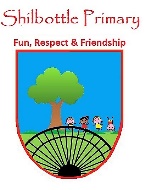 00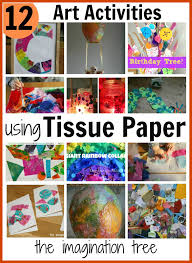 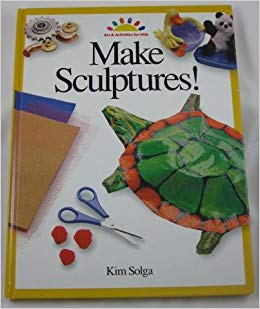 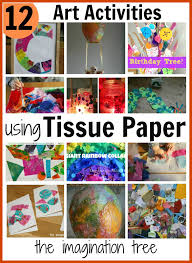 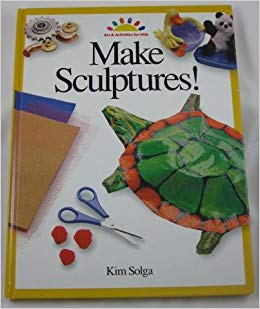 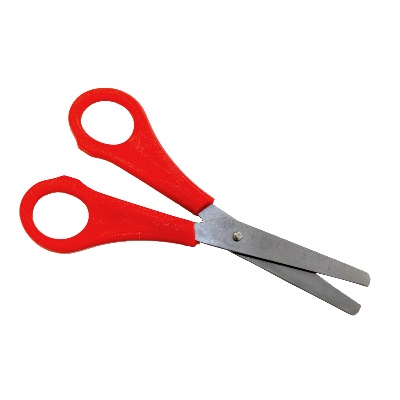 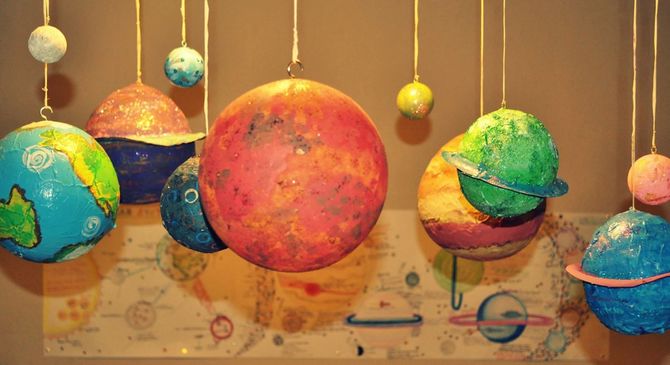 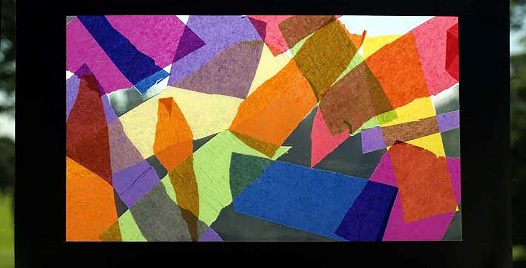 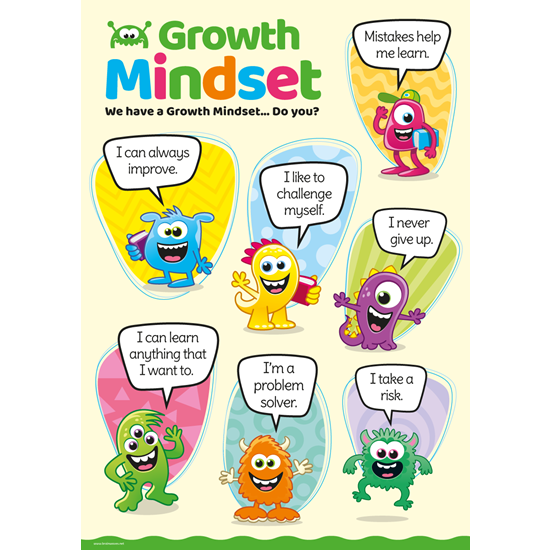 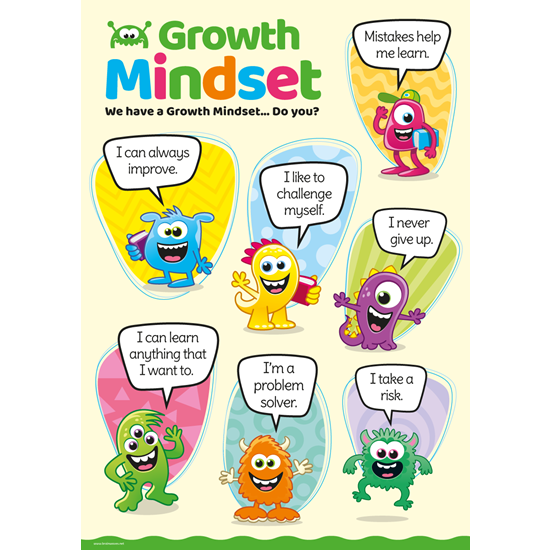 VocabularyMeaningcollageArt made by sticking different materials together.manipulateTo handle something.papier mâchéA mixture of paper, flour and water that becomes hard when dry.planetLike Earth and moves around the sun.recyclingMaking waste into something that can be used again.sculptureA 2d or 3d shape made from different things.